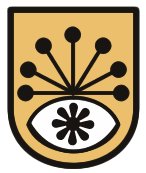 (৫) সির্টিজেন চার্টারঃতৃণমূল পর্যায় থেকে প্রতিভাবান প্রতিশ্রম্নতিশীল বিভিন্ন ক্যাটগরির শিল্পীদেরকে স্থায়ীভাবে পৃষ্ঠপোষকতা দান করা জাতীয় এবং আমর্ত্মজাতিক পরিমন্ডলে সুযোগ সৃষ্টি ।আর্থিকভাবে অস্বচ্ছল সংস্কৃতিসেবী এবং আর্থিকভাবে অস্বচ্ছল সাংস্কৃতিক প্রতিষ্ঠানের সঠিক তালিকা প্রণয়ন করে সংস্কৃতি বিষয়ক মন্ত্রনালয় হতে প্রদেয় ভাতা প্রদানে সহায়তা দান ।স্থানীয়ভাবে শিল্পীদের আর্ট ডিরেক্টরী প্রনয়ন করে কেন্দ্রীয় তালিকায়  তাদের নাম অমর্ত্মভূক্তিকরণ।ফোকলোর সেল গঠন ।ÿুদ্র নৃ-গোষ্ঠী সেল গঠন ।চলচ্চিত্র সংসদ গঠন ।সঙ্গীত,নৃত্য এবং নাট্যদল গঠন এবং বিভিন্ন অনুষ্ঠানে অংশগ্রহনের সুযোগ দান।শিল্পী সংস্কৃতি সম্পর্কিত লাইব্রেরী গঠন করে বিভিন্ন তথ্য প্রদানে সহায়তা দান ।শিল্প সংস্কৃতির ÿÿত্রে বিশেষ অবদানের জন্য জেলা শিল্পকলা একাডেমি সম্মাননা প্রদান ।